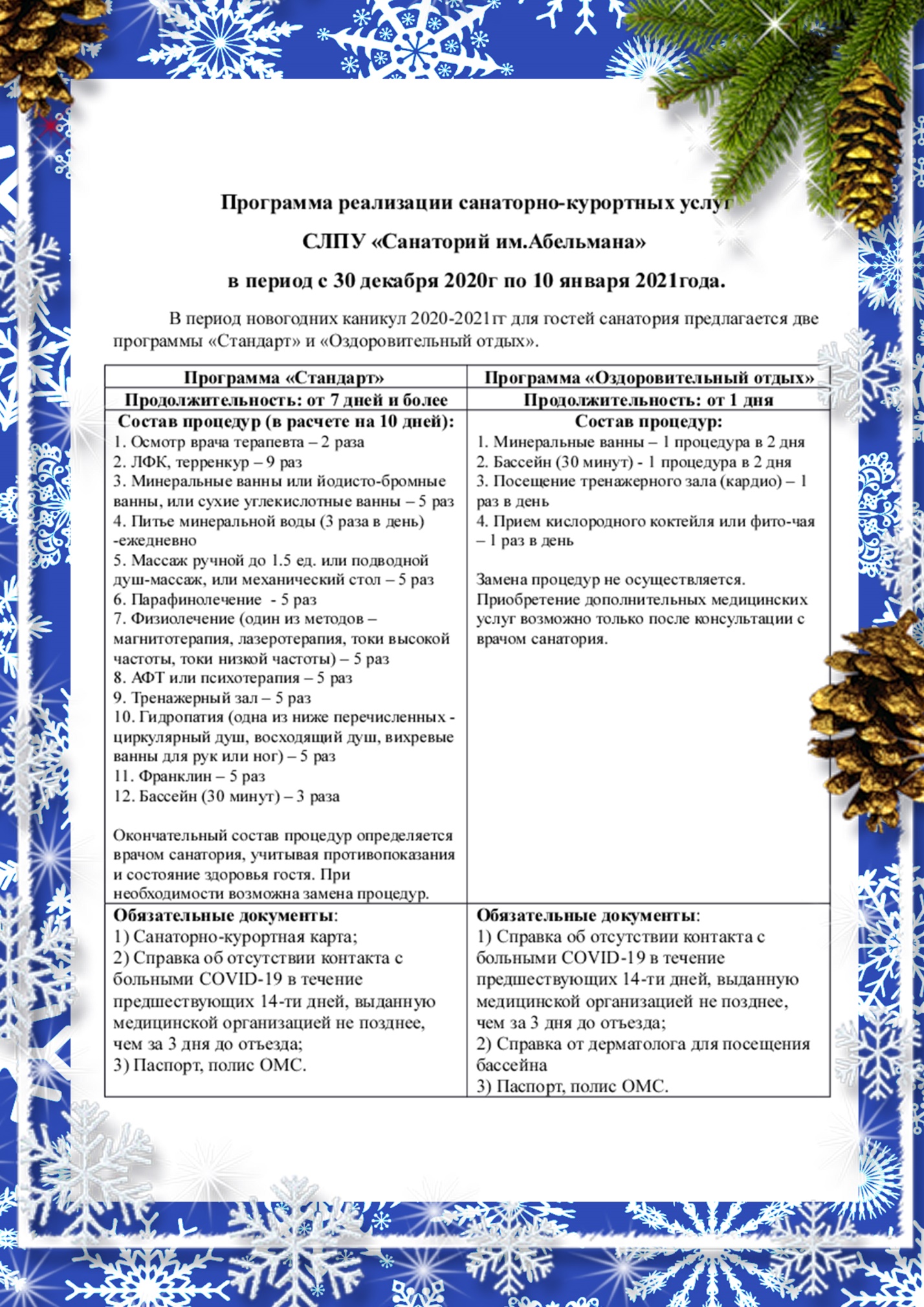 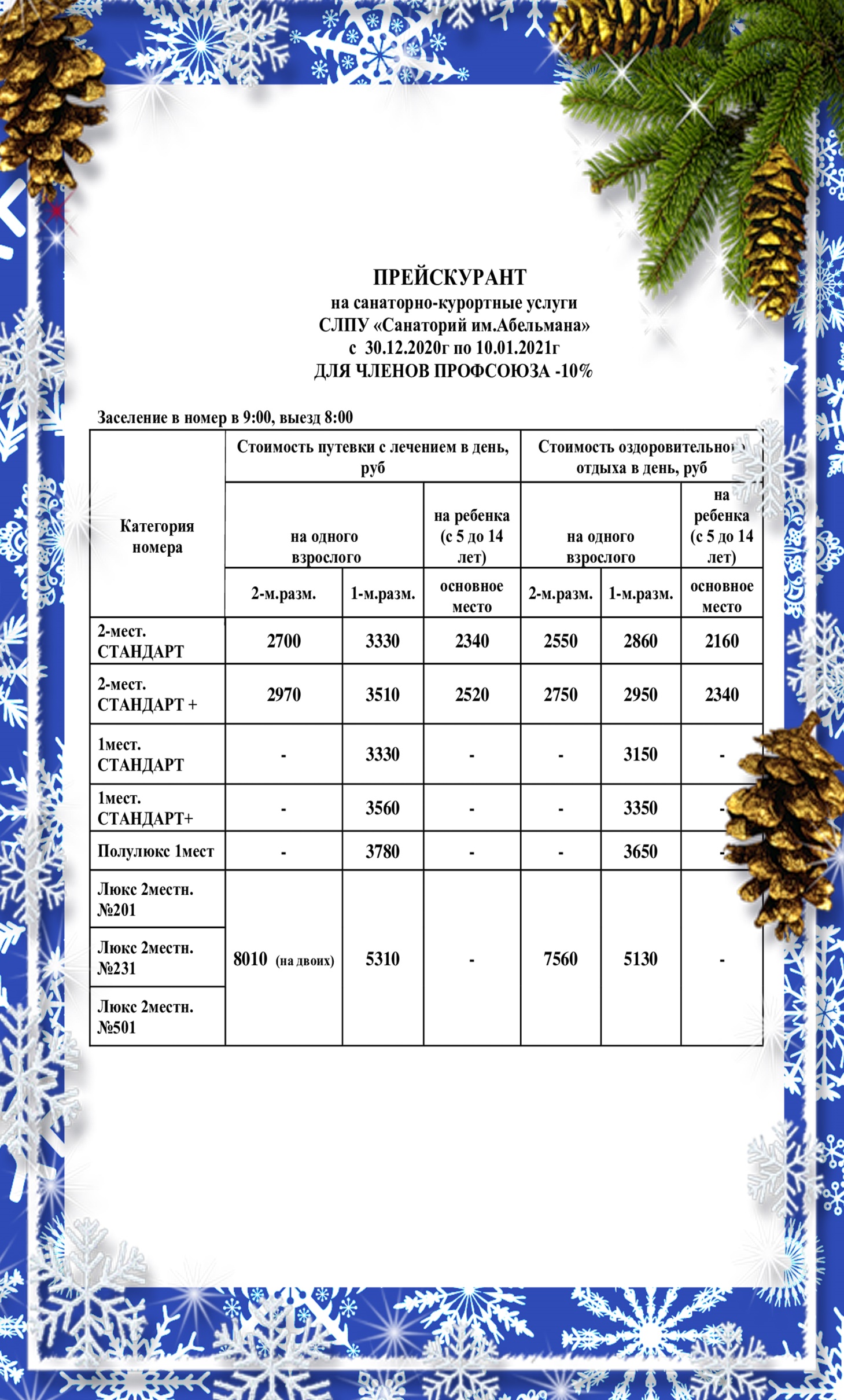 Уважаемые члены профсоюза! Дополнительную информацию вы можете получить у менеджеров отдела
бронирования, либо на официальном сайте, перейдя по ссылке
http://abelman.ru/noviy-god/

Здоровье - клад! И без обмана,
Вы клад найдете в "Абельмана"!

 8(49232) 2-53-28, 2-53-29 - отдел реализации путевок
 Пн - Пт с 08:00 до 16:00
 Сб с 08:00 до 13:00